KING SAUD UNIVERSITY                                                                    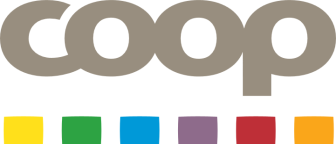 FINANCE DEPARTMENTSTUDENT MONTHLY REPORT         Highlight main tasks and activities in each dayPut  a √ in the appropriate boxes which indicates what you have experienced this week: NARRATIVE ON ACTIVITIESNAMEMonth#DATENumber of weeksACTIVITY- TASKS# of Hours spentWeek #1Week#2Week #3Week#4WEEK#5OBSERVATIONPLANNINGTRAININGPARTICIPATIONCONFERENCELEADINGSUPERVISIONGROUP WORKCOMMENT  ______________________________________________________________________________________________________________________________________________________________________________________________________________________________________________________________________________________________________________________________________________________________________________________________________________________________________________________________________________COMMENT  ______________________________________________________________________________________________________________________________________________________________________________________________________________________________________________________________________________________________________________________________________________________________________________________________________________________________________________________________________________COMMENT  ______________________________________________________________________________________________________________________________________________________________________________________________________________________________________________________________________________________________________________________________________________________________________________________________________________________________________________________________________________COMMENT  ______________________________________________________________________________________________________________________________________________________________________________________________________________________________________________________________________________________________________________________________________________________________________________________________________________________________________________________________________________COMMENT  ______________________________________________________________________________________________________________________________________________________________________________________________________________________________________________________________________________________________________________________________________________________________________________________________________________________________________________________________________________COMMENT  ______________________________________________________________________________________________________________________________________________________________________________________________________________________________________________________________________________________________________________________________________________________________________________________________________________________________________________________________________________COMMENT  ______________________________________________________________________________________________________________________________________________________________________________________________________________________________________________________________________________________________________________________________________________________________________________________________________________________________________________________________________________COMMENT  ______________________________________________________________________________________________________________________________________________________________________________________________________________________________________________________________________________________________________________________________________________________________________________________________________________________________________________________________________________1. List several experiences contributing to your professional growth.2. Analyze a problem you have had this week and how it was resolved3. Comment on one of your successes this week.4. What are your duties or assignments for next week?